Enfant(s) mineur(s) vivant dans le ménagePossédez-vous un chien ?	 non	 ouiAdresse actuelleRue : 	  Adresse : 	Code postal, Lieu : 		Nouveau locataire : 	Nouveau propriétaire : 	(Attention relevé compteur eau -> PS)DATE DE DEPART : 	Adresse de destinationRue : 	  Adresse : 	Code postal, Lieu, Pays : 	L'autorisation, permis B ou permis C, prend fin lorsqu'un départ définitif est annoncé à l'étranger et le permis doit être rendu lors de l'annonce du départ.Permis restitué le : 		Date : 	Signature :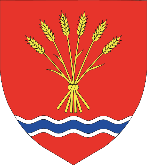 Contrôle des habitantsBureau des étrangersHautemorgesDepart Définitf - permis B/CDonnées personnelles pour l’enregistrement auContrôle des habitantsPersonne seule / Epoux / PartenairePersonne seule / Epoux / PartenaireEpouse / PartenaireEpouse / PartenaireEpouse / PartenaireNom de familleNom de familleNom de célibataireNom de célibatairePrénom(s)Prénom(s)Sexe masculin	 fémininSexe masculin	 féminin masculin	 fémininDate de naissanceDate de naissanceEtat civilEtat civilNationalitéNationalitéNationalitéEnfant 1Enfant 1Enfant 2Enfant 2NomNomPrénom(s)Prénom(s)Sexe masculin	 fémininSexe masculin	 fémininDate de naissanceDate de naissanceNationalitéNationalitéEnfant 3Enfant 3Enfant 4Enfant 4NomNomPrénom(s)Prénom(s)Sexe masculin	 fémininSexe masculin	 fémininDate de naissanceDate de naissanceNationalitéNationalité